Árlista – Fabrikett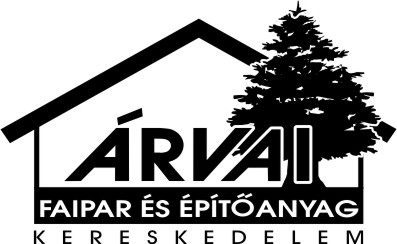 Érvényes 2017.02.03.-tól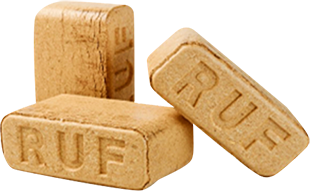 RUF fabrikett                                 76 Ft/KG     Tégla alakúKiszerelés ~10 kg/csomagA fabrikett fontosabb tulajdonságai: korszerű és környezetbarát 100%-ig természetes alapanyagok (faforgács, fapor, faapríték); kötőanyagot (ragasztó) nem tartalmaz! magas fűtőérték (17-18 MJ/kg) - a barnakőszénnel közel megegyezőalacsony nedvesség- (~10 %) és hamutartalom (0,7-1,4 %), jó hatásfok hamuja természetes, trágyázásra alkalmas füstje környezetkímélő, kén-dioxidot nem tartalmazfelhasználható kandallóban, vegyes tüzelésű kazánbanFONTOS!A tűzteret csak félig szabad megrakni, mert égés során a térfogata jelentősen megnő!Fenti árak az Áfá-t tartalmazzák